The Big QuestionWhat kinds of experiences in our world today could we call ‘Good Friday’ and ‘Easter Sunday’ experiences?From Easter to Pentecost Year CLinking School, Parish and HomeFrom Easter to Pentecost Year CLinking School, Parish and Home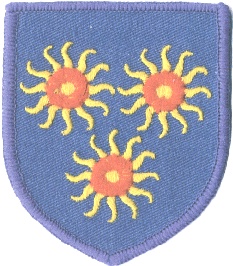 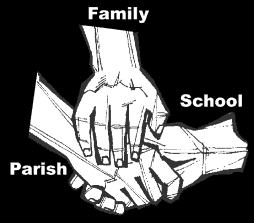 Religious Education Religious Education Religious Education Religious Education Key Idea: Key Idea: Key Idea: Key Idea: This resource continues learning about Easter by exploring the Season of Easter, the period from Easter Sunday to Pentecost. Belief in the resurrection is presented as one the founding belief of Christians and, together with the coming of the Holy Spirit at Pentecost as the rationale for ‘caritas’; love of God that lead to acts of charity.  This unit teaches from the Gospel of Luke and Acts of the Apostles, also written by Luke.This resource continues learning about Easter by exploring the Season of Easter, the period from Easter Sunday to Pentecost. Belief in the resurrection is presented as one the founding belief of Christians and, together with the coming of the Holy Spirit at Pentecost as the rationale for ‘caritas’; love of God that lead to acts of charity.  This unit teaches from the Gospel of Luke and Acts of the Apostles, also written by Luke.This resource continues learning about Easter by exploring the Season of Easter, the period from Easter Sunday to Pentecost. Belief in the resurrection is presented as one the founding belief of Christians and, together with the coming of the Holy Spirit at Pentecost as the rationale for ‘caritas’; love of God that lead to acts of charity.  This unit teaches from the Gospel of Luke and Acts of the Apostles, also written by Luke.This resource continues learning about Easter by exploring the Season of Easter, the period from Easter Sunday to Pentecost. Belief in the resurrection is presented as one the founding belief of Christians and, together with the coming of the Holy Spirit at Pentecost as the rationale for ‘caritas’; love of God that lead to acts of charity.  This unit teaches from the Gospel of Luke and Acts of the Apostles, also written by Luke.Attitudes and Spiritual DispositionsAttitudes and Spiritual DispositionsAttitudes and Spiritual DispositionsAttitudes and Spiritual DispositionsSpiritual Outcomes: It is hoped that pupils will develop:A strengthened sense of belief in the resurrection of Jesus.A willingness to accept the obligation to care for those less fortunate than ourselves.A sense of how the resurrection provides a way of livingA sense of how the resurrection provides a way of livingA sense of how the resurrection provides a way of livingActivities to try at homeActivities to try at homeActivities to try at homeActivities to try at homeYou are the first educator of your child in faith. Your child’s learning in religious education will be much greater if you and the school are engaged in talking about the same ideas and beliefs. Easter is a time of reflection, thanksgiving and celebration. Make a point of undertaking some charitable works: give time, money or your support to someone who needs it. You are the first educator of your child in faith. Your child’s learning in religious education will be much greater if you and the school are engaged in talking about the same ideas and beliefs. Easter is a time of reflection, thanksgiving and celebration. Make a point of undertaking some charitable works: give time, money or your support to someone who needs it. You are the first educator of your child in faith. Your child’s learning in religious education will be much greater if you and the school are engaged in talking about the same ideas and beliefs. Easter is a time of reflection, thanksgiving and celebration. Make a point of undertaking some charitable works: give time, money or your support to someone who needs it. You are the first educator of your child in faith. Your child’s learning in religious education will be much greater if you and the school are engaged in talking about the same ideas and beliefs. Easter is a time of reflection, thanksgiving and celebration. Make a point of undertaking some charitable works: give time, money or your support to someone who needs it. An idea for prayer at homeAn idea for prayer at homeAn idea for prayer at homeAn idea for prayer at home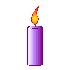 Prayer ActivityLoving God, In loving you we are called to love others in practical and real ways. May we have eyes to see the needs of those around us and the hearts and minds to do something about meeting them. Amen